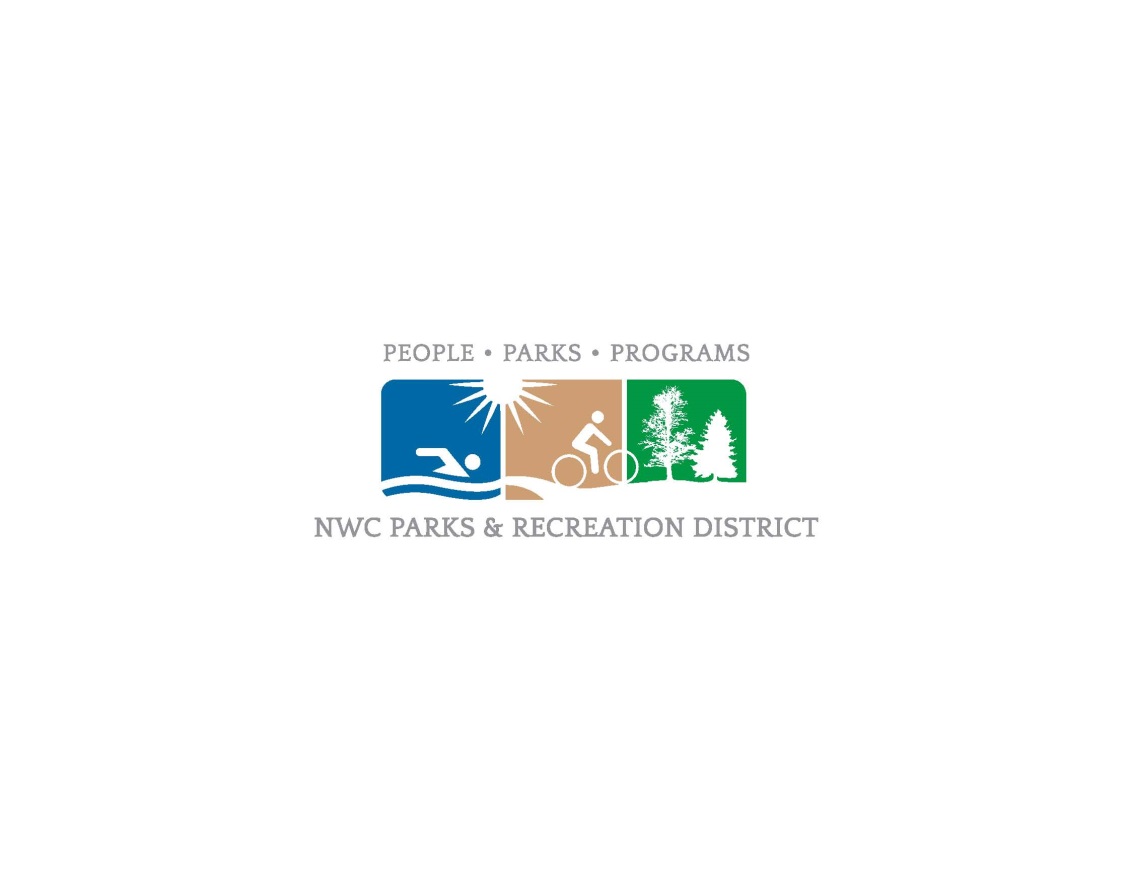 Northern Wasco County Parks and Recreation DistrictBoard Meeting MinutesJuly 19th, 2023NWCPRD, 602 W. 2nd Street, The Dalles, OR 97058Brewster Whitmire called the meeting to order at 5:31 pm. BOARD MEMBERS PRESENT: Brewster Whitmire, Annette Byers, Rachel Carter, Kasey McCulloughBOARD MEMBERS EXCUSED: None.STAFF PRESENT: Scott Baker, Kailynn Elliott, Todd Wheeler.STAFF EXCUSED: None.OTHERS PRESENT: District Council, Andrew Myers. GUEST PRESENT: ELECTION OF OFFICERS: Swearing in Kasey McCullough as Director.Annette Byers nominated Brewster Whitmire for Chair President. Rachel Carter seconded the motion. The Motion carried unanimously. Rachel Carter makes a motion to nominate Annette Byers as Vice President. Kasey McCullough seconds. The motion carried unanimously. Annette Byers makes a motion to nominate Rachel Carter as secretary. Kasey McCullough seconds. The motion carried unanimously.APPROVAL OF AGENDA:Brewster Whitmire asked if there are any changes to the agenda. Annette Byers made a motion to approve the agenda as is. Kasey McCullough seconded the motion. The motion passed unanimously. APPROVAL OF MINUTES:Brewster Whitmire called for a motion to approve the June 21st, 2023 minutes. Annette Byers made a motion to approve the June 21st, 2023 minutes. Rachel Carter seconded the motion. The motion passed unanimously. ORAL COMMUNICATION FROM THE AUDIENCE: None.CORRESPONDENCE: None.FINANCIAL REPORT:We collected our Current year tax at 110%, or $108,305.19 more than we budgeted. In transient room tax, the District collected 115.4%, or $43,101.47. The District brought in $87,603 in donations. Overall Revenue, 111% of budget, or $286,847.29 over the budgeted $2,589,366. Admin Expenses were all in line, other than some overage in audit by $250, and Liability insurance that came in unexpectedly $5,808 over what was budget. The Parks Department only utilized 91% of the budget, saving $45k in water, going over in vehicles $1799 from the catalytic converters that were stolen and payroll taxes by $2,137. Aquatics utilized 73.5% of the budgeted lines, saving $40k in wages due to staff shortages, but going over in uniforms, buildings and grounds, and equipment. The District spent $1.3 million in Capital projects in fiscal year 2022-23.EXECUTIVE DIRECTORS REPORT:ODOT has received the Districts portion of the money towards the Millcreek Greenway project. They are continuing to work on engineering and could not give a timeline.At Aquatics, we have 18 lifeguards now. Halfway through swim lessons, and most all the classes were full.On Recreation, we’ve done 1 Celilo Bowman Archery Camp so far in June with 5 registrants, and we have another scheduled for July with 10-12 registrants for that so far. We are doing a summer cornhole league for a few weeks in August. Storytime in the Parks has been happening every Wednesday. Movies in the Park will be back, at Sorosis, 3 Thursdays in August. We’ve expanded our open swim hours to 5PM, and next week will be adding Monday nights to the Open swim schedule in addition to the Wednesday and Friday nights.COMMITTEE REPORT: Ad Hoc Committee Report – Annette Byers provided an update on the Ad Hoc committee’s success in raising funds towards completing phase one of the Sorosis Park rehabilitation project. An idea has been had to have a dedicated donor wall on the inside of the future pavilion. URBAN RENEWAL REPORT: Meeting Cancelled. OLD BUSINESS:Board Member Appointment – The board decided to allow for the 2 applicants that were in attendance to have a few minutes to speak on what they would like to contribute to the Parks District. A vote was held anonymously, and it was Marcus Swift – 3 votes, Stevie Elledge – 1 Vote. Marcus Swift was sworn into office.PUBLIC HEARINGS: None.NEW BUSINESS:Meeting Dates and Times FY2023-24 – Rachel Carter makes a motion to accept the Calendar as presented for the 23-24 calendar year. Annette Byers seconded the motion. The motion passed unanimously.EXECUTIVE SESSION: Executive Session in accordance with ORS 192.660(2)(e) – To conduct deliberations with persons designated by the governing body to negotiate real property transactions.NEXT MEETING DATE:September 20th, 2023BOARD OF DIRECTORS REMARKS: FOLLOW UP ITEMS: ADJOURNMENT:Brewster Whitmire adjourned the meeting at 7:53 pm.  Attested to:Board Chair						Board Secretary